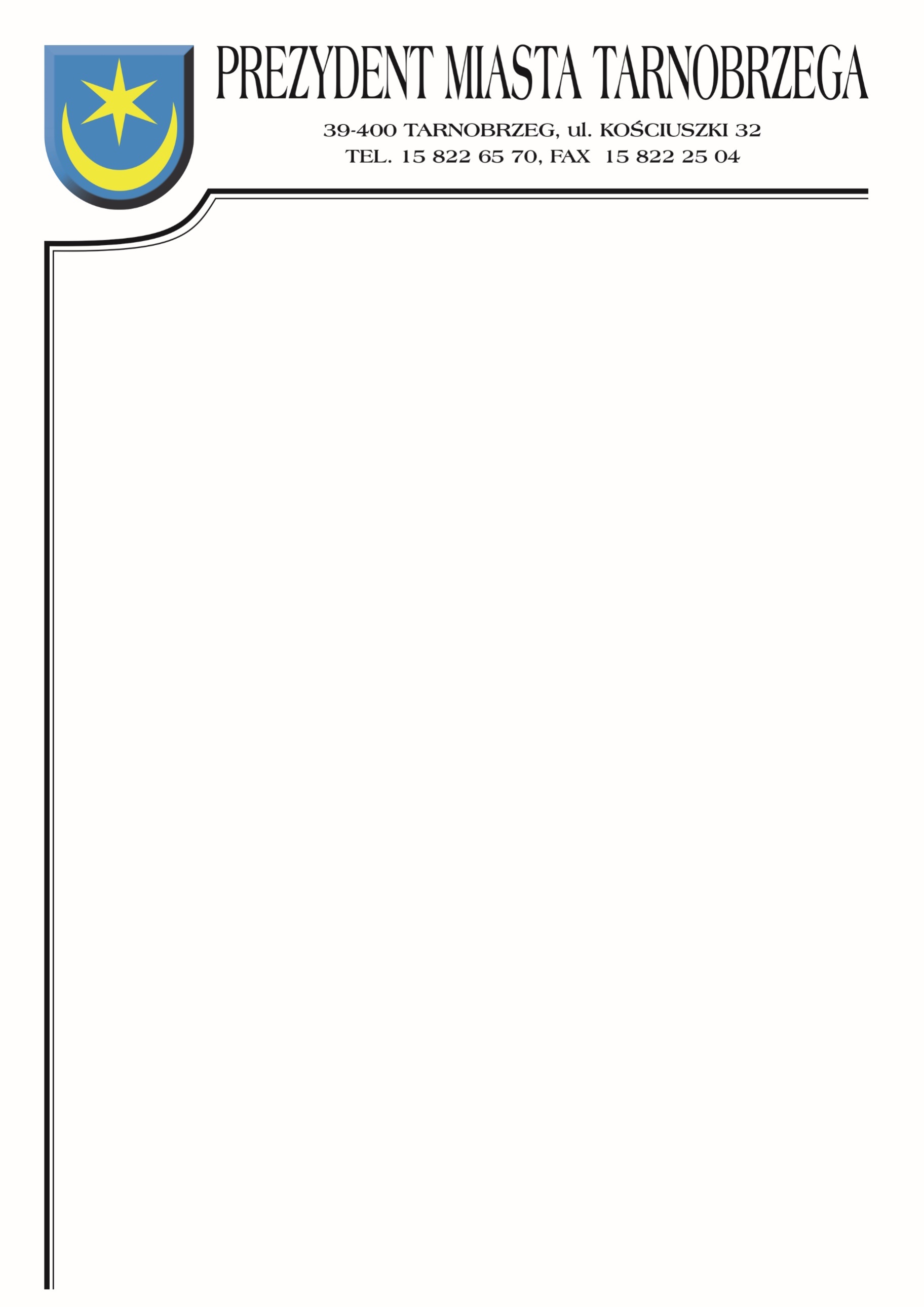 Znak sprawy: BZP-I.271.36.2021			 Tarnobrzeg, dnia 28 grudnia  2021r.Zamawiający:Miasto Tarnobrzeg reprezentowane przez Prezydenta Miasta Tarnobrzegaul. Kościuszki 3239-400 TarnobrzegINFORMACJA O KWOCIE PRZEZNACZONEJ NA SFINANSOWANIE ZAMÓWIENIADotyczy postępowania na wykonanie zadania pn.: Opracowanie dokumentacji projektowo - kosztorysowej wraz z nadzorem autorskim dla zadania inwestycyjnego pn.: Rozbudowa ciągu dróg na oś. Przywiśle w Tarnobrzegu:a) Rozbudowa ulic: Aleja Niepodległości, Plac Tysiąclecia, Armii Krajowej, Aleja Skalna Góra.b)  Rozbudowa ulic: Kosmonautów, Plac Narutowicza, Wianek.c)  Rozbudowa ulicy Ludwika Waryńskiego.Działając na podstawie art. 222 ust. 4 ustawy z 11 września 2019r. – Prawo zamówień publicznych (Dz.U.2021, poz. 1129 ze zm.), Zamawiający informuje, że na sfinansowanie zamówienia zamierza przeznaczyć kwotę  322 600,01 PLN brutto 